TERMS & CONDITIONS FOR SUPPLY OF REFRESHMENT ITEMSFOR BIO MEDICAL TRAINING PROGRAMME 2019-20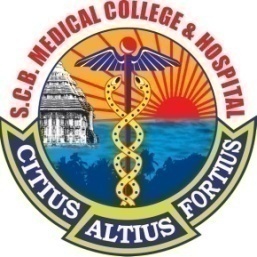 OFFICE OF THE SUPERINTENDENT SCB MEDICAL COLLEGE & HOSPITAL, CUTTACKHEALTH AND F.W DEPARTMENT GOVERNMENT OF ODISHADATE FOR COMMENCEMENT OF TENDER	 : 13.08.2019 to 28.08.2019	   10 A.M TO 5 P.M (only working day) LAST DATE OF RECEIPT OF TENDER 	: 29.08.2019 up to 5 PM DATE OF OPENING OF TECHNICAL BID 	: 30.08.2019 at 4.30  PM PLACE OF OPENING OF TENDER 	: O/O THE SUPERINTENDENTADDRESS FOR COMMUNICATION 	: SUPERINTENDENT,                          & 	  SCB MEDICAL COLLEGE HOSPITALAND RECEIPT OF BID DOCUMENTS 	  CUTTACKTERMS & CONDITIONS FOR ACCEPTANCE OF TENDER FOR REFRESHMENT OF BIO-MEDICAL TRAINING PROGRAMMESealed bid should reach in the office of the Superintendent SCB Medical College Hospital Cuttack by 12.30 pm on or before from 13.08.2019to 28.08.2019by Speed/Registered/Couriers post only Bid received beyond the aforesaid time & date will be returned to the sender unopened.The sealed tender submitted by the bidder will be opened in the office chamber of Superintendent SCB Medical college Hospital Cuttack on 29.08.2019 at 5 pm in presence of the bidder or his duly authorized representatives. There will be no bar for opening of tender. If the bidder or their authorized representatives fails to attend at the time of opening of the tender.The EMD Rs.4000.00 (Rupees Four thousand) Only in shape of Demand Draft in favour of Superintendent, SCB Medical College Hospital, Cuttack. The EMD money of the Successful Bidder will be refunded after successful completion of supply.Reputed firm /agencies having valid registration are eligible to participate in the bidding process & quote for all the items.Sealed covers containing the bid in the prescribed from should be submitted in sealed covers. The cover should be super scribed as “BID FOR SUPPLY OF SNACKS, TEA AND LUNCH FOR BIO MEDICAL TRAINING PROGRAMME OF SCB MEDICAL COLLEGE & HOSPITAL, CUTTACK.”The rate should be quoted in Indian currency only both in words & figures against each item. However the rate quoted in words shall prevail if there is difference between words & figures.The price quoted by the bidder shall not in any case exceed Rs.250/-(Rupees two hundred fifty) only per person /participant for snacks, tea and lunch with water bottles, cup plate (paper) and spoon. The menu of the lunch Veg & Non-veg should be mentioned in the price bid.The selected firm will serve the food material to the participant in the dining area provided by this office with their own cost.The selected firm shall serve quality and tasty food as per the menu will be checked by the Bio Medical Nodal Officer and BMW Cell of Superintendent Office before serving the food to the participants. If the bidder fails to supply quality food and beverage at stipulated time then the Superintendent is empowered to deduct the bill of that particular training date of the form.The service provider will provide manpower to serve the tea, biscuit and lunch at their own cost.The service provider will prepare the food items at their own kitchen and serve in our dining premises.The rates quoted by the bidder in the tender paper will be final & binding for the stipulated period.The supplier should quote the rate basing on the prevailing market price of different items. If the rate quoted by supplier seems very lower than that of prevailing market rate, the Committee shall reject the tender of the same bidder.No bidder shall be allowed at any time on any ground whatsoever to claim revision of or modification in the rates quoted by him due to clerical or typographical error, committed by the bidder in the bid form shall not be considered after opening the bids. Conditions such as “SUBJECT TO AVAILABILITY” will not be considered under any circumstances & the bidders those who have given such conditions shall be treated as incomplete & for that reason shall be summarily rejected.The terms & conditions and the quoted price of the bids shall remain valid for a period of 12 months from the date of agreement or the extended period if any whichever is later.If the approved bidder either fails to execute as delivered the stipulated time or unsatisfactory performance if any detected, the Superintendent, SCB Medical College Hospital ,Cuttack is empowered to take any action as deemed proper.If the successful bidder fails to execute the agreement or deposit the required security amount within the specified time or withdraws his tender after acceptance of his bid owing to any other reasons/he is unable to undertake the contract, his contract will be cancelled .He will also be liable for all losses sustained by the hospital administration ,by reasons of such breach such as fail to execute the work delayed in execute the order & liability to pay any difference between the prices accepted by him & those ultimately paid for the work done by other. Such damages shall be assessed by the hospital administration, whose decision is final & binding in the matter.The authority reserves right to cancel all tender, partly or full, without assigning any reason thereof.The payment will be made on availability of Govt. funds.The rates quoted against each items should be FOR Training Centre .SCB MCH Cuttack.The authority /Committee is not responsible for any postal delay.The rate quoted in the tender will remain unchanged during the valid period.Any dispute arising between the supplier and purchaser will be subject to Cuttack jurisdiction only.If Security money the successful bidder fail to execute the work within the stipulated period the Security money amount and security deposit will be forfeited.TECHNICAL & FINANCIAL BIDForwarding LetterCost of tender paper @ Rs.200/- in the shape of Bank Draft/Money receipt.Up to date GST Certificate in prescribed format.Firm registration Certificate from appropriate Authority of Govt.Food license from competent Authority.Must be deposited EMD amounting Rs.4000/-(Rupees four thousand only)Copy of tender conditions and schedules, duly signed by Tender on each page.DESCRIPTION OF MENUSl noSupplied foods (per person)Rate/person(in Rs.)RemarksTea & Snacks per day with Cup and Plate (paper)(Tea two time per day)Lunch (veg/non-veg) with water bottles ,cup plate paper and spoon